Publicado en Madrid el 11/11/2020 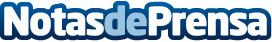 Traffickers Digitales y Closers de Ventas, ¿realidad paralela o chiringuito online? según Vicent FerrerEs indudable que el confinamiento y el teletrabajo han avivado el sector de la formación online, el marketing digital y la necesidad de generar ingresos desde casa. Aprovechando esta nueva normalidad, no paran de aparecer nuevas iniciativas privadas de formación donde prometen desde 0 y en tres meses, convertirle en todo un vendedor experto en marketing online. ¿El precio? En algunos casos hasta 5000€ por una serie de VídeosDatos de contacto:Alvaro Lopez629456410Nota de prensa publicada en: https://www.notasdeprensa.es/traffickers-digitales-y-closers-de-ventas Categorias: Nacional Comunicación Marketing Emprendedores http://www.notasdeprensa.es